Department:  Visual Arts		Course: Intro to Art			2016-2017Term, Phrase, or ExpressionSimple Definition Comprehension SupportCreative thinkingA way of looking at problems or situations from a new perspective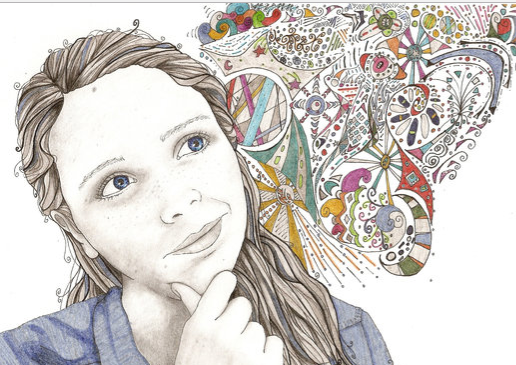 Generating new ideasCreating an idea that has not been thought of before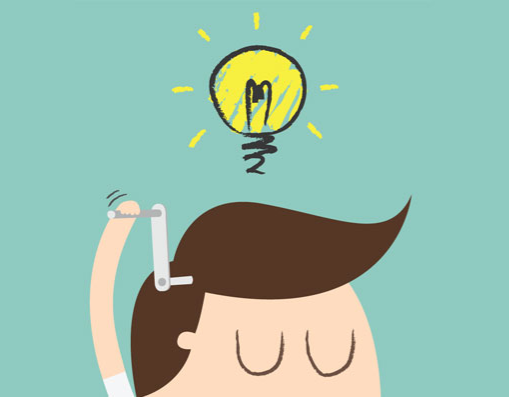 collaborationWorking together with others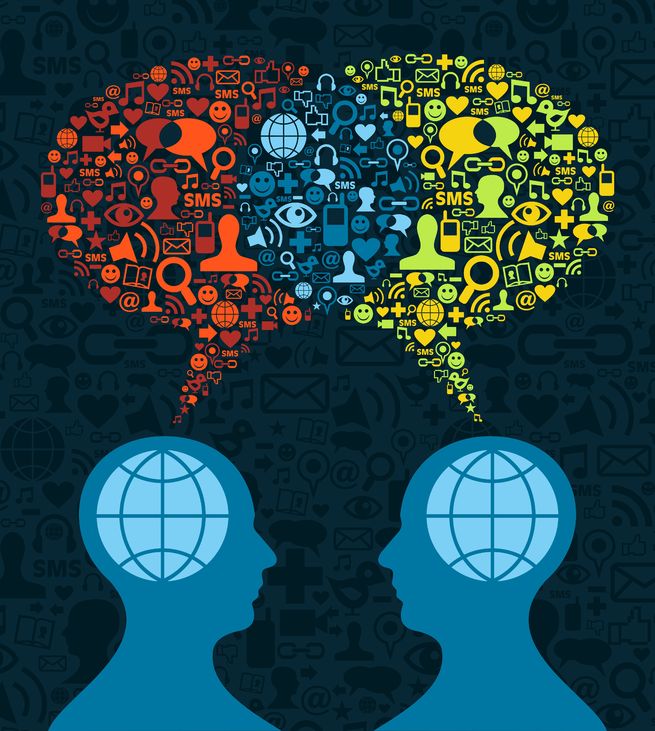 mediumMaterials used to make artmedium video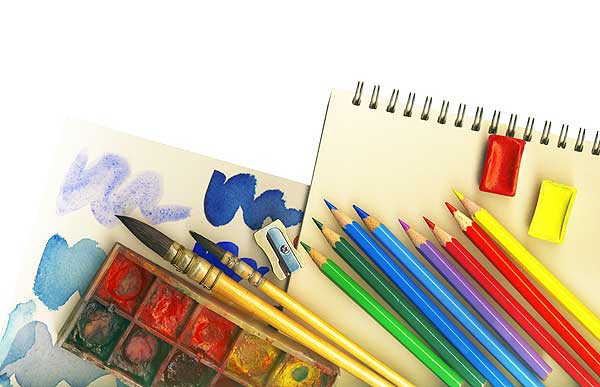 Art elementsVisual parts of art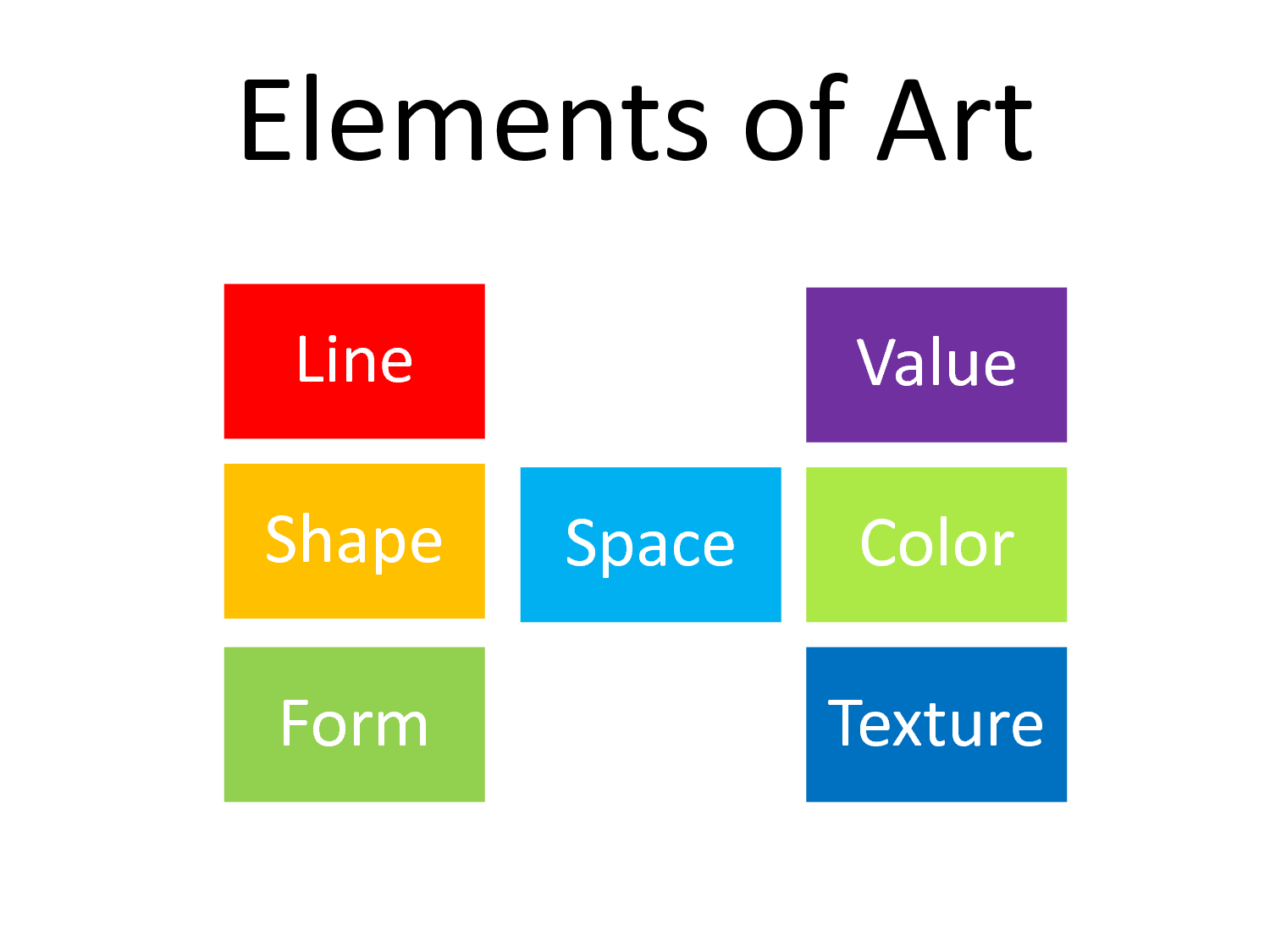 line Continuous mark  line video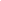 contourA line that describes the shape of an objectcontour video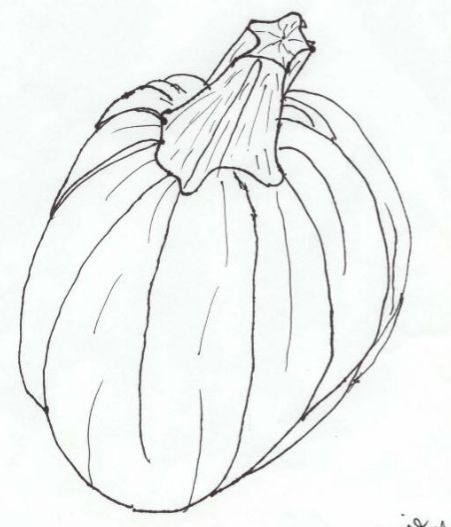 landscapeRepresents natural scenerylandscape video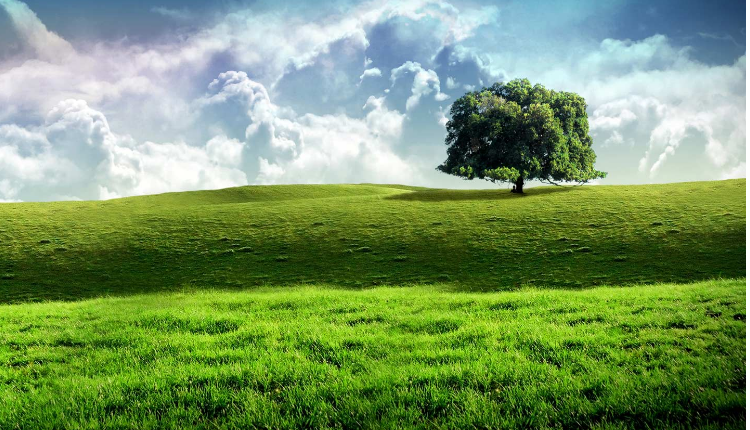 Horizon lineWhere the land and the sky meethorizon line video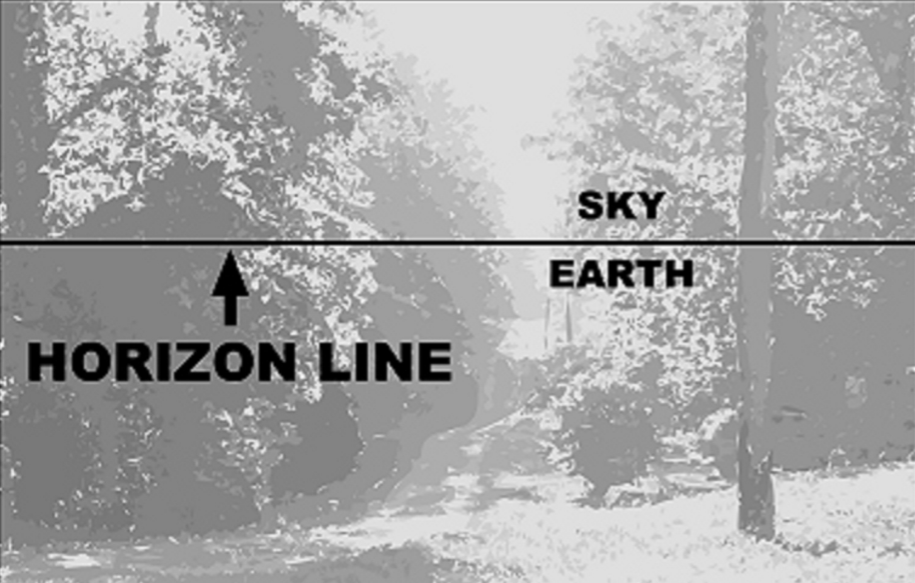 shapeA space enclosed by a lineshape video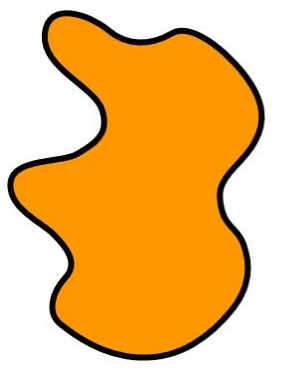 colorHuecolor video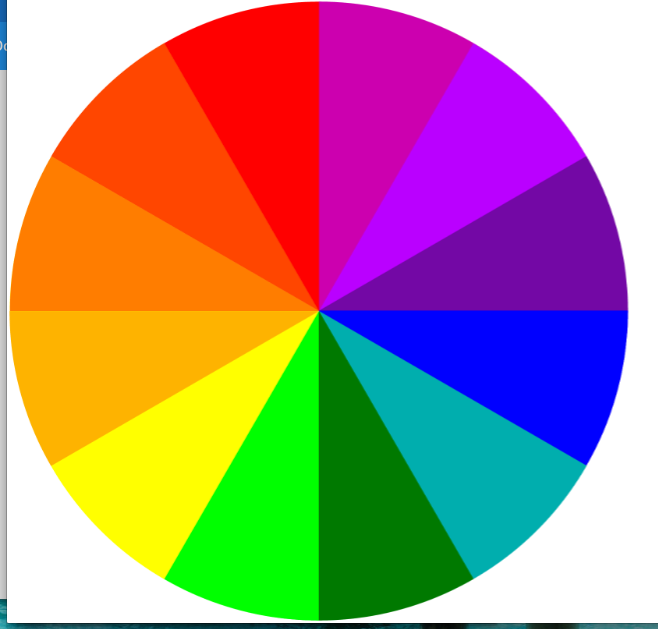 valueThe range of lightness or darkness in a picture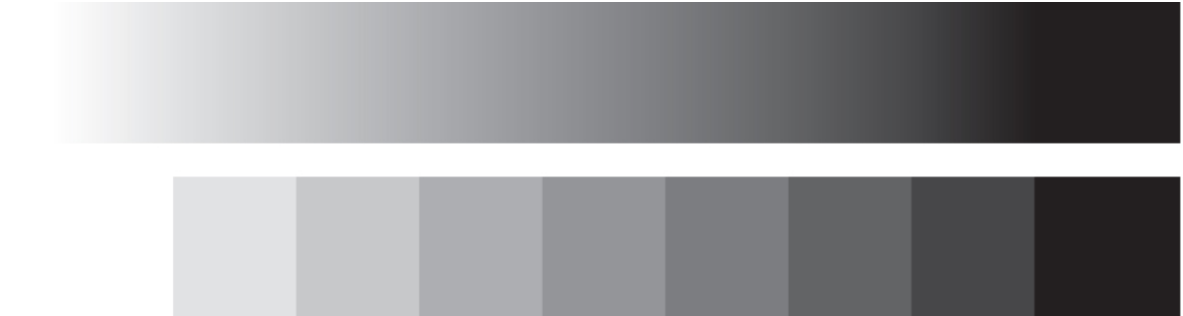 value videoformThe shape of an object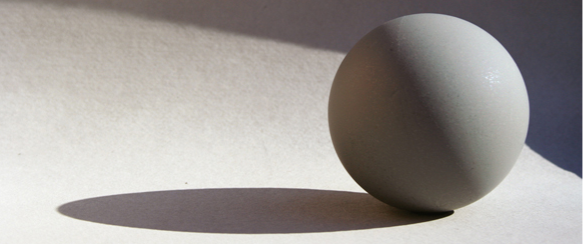 form videospaceArea around an object, or the area inside an object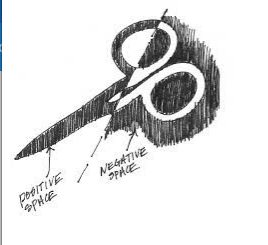 textureThe quality of the surface of an object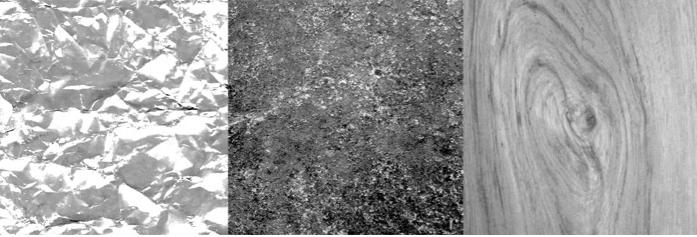 